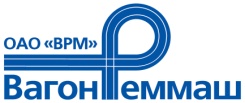 П Р О Т О К О Лвскрытия заявок, представленных для участия в открытом конкурсе № 003«14» августа 2013 г.			11:00					г. Тамбов№ 003Повестка дня:Вскрытие конкурсных заявок (далее -  процедура вскрытия) на участие в открытом конкурсе № 003 на право заключения договора поставки  в 2013 году кипятильника вагонного КВ-1М  для Тамбовского ВРЗ филиала ОАО «ВРМ».По п. 1 повестки дня:Процедура вскрытия состоялась «14» августа 2013 г.  по адресу: 392009 г Тамбов пл. Мастерских д.1  Начало 11 час. 00 мин. (время  местное).К установленному конкурсной документацией сроку конкурсные заявки  не поступили.Подписан: 14.08.2013г.